13 maja 2020 r.                 Klasa II b Termin realizacji zadań 13.05.2020 r. Dzień dobry!Dzisiaj poznasz bohaterów lektury Jana Grabowskiego pt. ,,Czarna owieczka”, przypomnisz sobie, jakie zwierzęta hoduje się na wsi i jakie produkty zawdzięczamy tym zwierzętom. Zaczynamy!1.Przypomnij sobie, jakie zwierzęta hodowane są na wsi (gdzie mieszkają, co jedzą, co nam dają, zadania) https://www.youtube.com/watch?v=CpcmvJTO5G42.Odgadnij jakie zwierzęta mieszkają w zagrodzie? – zad. 5, str.24 zeszyt ćw. ć3.Wykonaj pozostałe ćwiczenia na str. 24 i 25. 4.Wysłuchaj lekturę pt. ,,Czarna owieczka”, której autorem jest Jan Grabowski.https://www.youtube.com/watch?v=GF71TFi25_Y&t=17s   część 1https://www.youtube.com/watch?v=Yk4r-ojlSVY&t=31s       część 2Słuchaj uważnie, skoncentruj się!5.Uzupełnij metryczkę książki – ćwiczenie 2, str. 23. Podpowiem Ci, że ilustratorem książki jest Maria Orłowska Gabryś.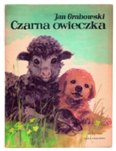 6.Na podstawie lektury napisz odpowiedzi na pytania – ćw. 3, str.23 zeszyt ćwiczeń.7.Rozwiąż zagadkę rysunkową i rebus – ćw. 1 i 4, str. 23. Matematyka1.Przeanalizuj zadania ze str.46 w podręczniku.2.Wykonaj zadania na str.54 w zeszycie ćwiczeń. 3.Poćwicz mnożenie i dzielenie. http://matzoo.pl/klasa2/mnozenie-i-dzielenie-w-zakresie-50_11_44Miłego dnia!